Apache Bow Hunters Inc.                             Gene Center Traditional Series 2022Red Mclachlan Archery Range, Globe, AZFORMS, FLYER, RULES, UPDATES, www.apachebowhuntersinc.com-Registration Form-Club Waiver-Covid-19 Waiver-Rules and Regulations-2022 ScheduleONLINE REGISTRATIONwww.strideevents.com
MAIL IN REGISTRATIONForms, Waivers and Fees Check, Cash or Money Order toApache Bow HuntersP.O. Box 1795Claypool, AZ 85532
NO ONSITE REGISTRATION

SITE INFORMATION
Apache Bow Hunters Range (928) 425-6174Secretary- (928) 812-5245LOCATIONRed Mclachlan Range 7096 W Russel Road Globe, Arizona 85501(Located 6 miles south of US60 Turn South at Judy’s Cookhouse)Saturday – 7:30am meeting/ 8:00am start-If you show up late you will be disqualified-1 round of 20 targets with 1 arrow per target-Classes- MCTRD, SMTRD, MTRD, FTRD, YT, CT, PWSunday- 7:30am meeting/ 8:00am start
 -If you show up late you will be disqualified-1 round of 20 targets with 1 arrow per target  -Classes- MCTRD, SMTRD, MTRD, FTRD    YT & CT*PW will shoot 1 round of 20 and must beAccompanied by 1 adult                  -ABH SERIES RULES--Shooters read and understand all rules. There will be zerotolerance and 1 warning. If your found not following the rulesyou will be disqualified and asked to leave.-No guests, pets or spectators (shooters only)-Masks recommended-Social distancing -Pw shooters must be accompanied by 1 parent/guardian-Camping available (first come first serve no reservations)                         -Event Dates-February 2021- 1st Leg Saturday the 26th & Sunday the 27thMarch 2021- 2nd Leg Saturday the 26th & Sunday the 27thApril 2021- 3rd Leg Saturday the 2nd & Sunday the 3rdMay 2021- 4th/Final Leg Saturday the 14th & Sunday the 15thAll registration (mail in and online) is due the Wednesday prior to each shootEVENT FEES
-Competitive Shooters-Master Class- $25.00Seniors- $25.00 Adults – $30.00Youth (14-17) – $20.00
Cub (10-13) – $15.00
PW (9 and under) – Free

*Awards will be given on the 4th and final leg*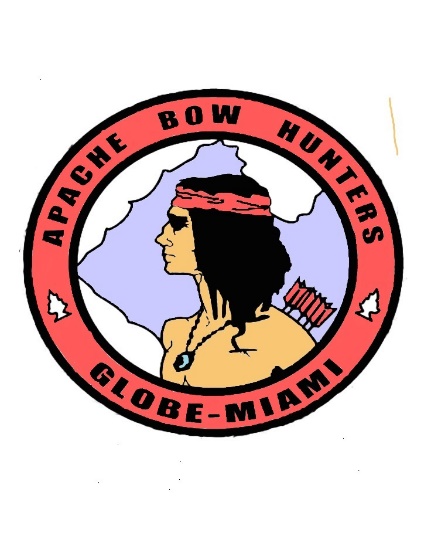 